Meeting with ISC CommitteeDate | time   Location Yucaipa Regional Park33900 Oak Glen Road, Yucaipa, CA 92399Agenda ItemsIntroductionsSan Bernardino Municipal Water DepartmentCoachella Valley Water DistrictYucaipa Valley Water DistrictEast Valley Water DistrictWest Valley Water DistrictCity of RedlandsValley DistrictCommittee RolesEvent SchedulingVolunteers needed?Technical Inspectors (how many needed for Friday?)AttendanceKitchen/MealsFriday Qualifying Time? Team order?Update from Technical WorkshopRules: Liability Waiver Updates – Due April 29th 501c3 Status/Renewal Bank AccountSponsorships Boat stickers – Artwork for Pass AgencyBudgetSupplies Check ListTask Review / DiscussionJudges / ScoringTechnical ReportsPSAsPSA judges at event (Pass Agency: Ron Duncan, Kevin Walton Valley District: June Hayes, Susan Longville)Additional Items/DiscussionPower/Water at parkNext Meeting Final Teacher call – First week of May?Virtual Wednesday, May 11 or Thursday, May 12?
Adjourn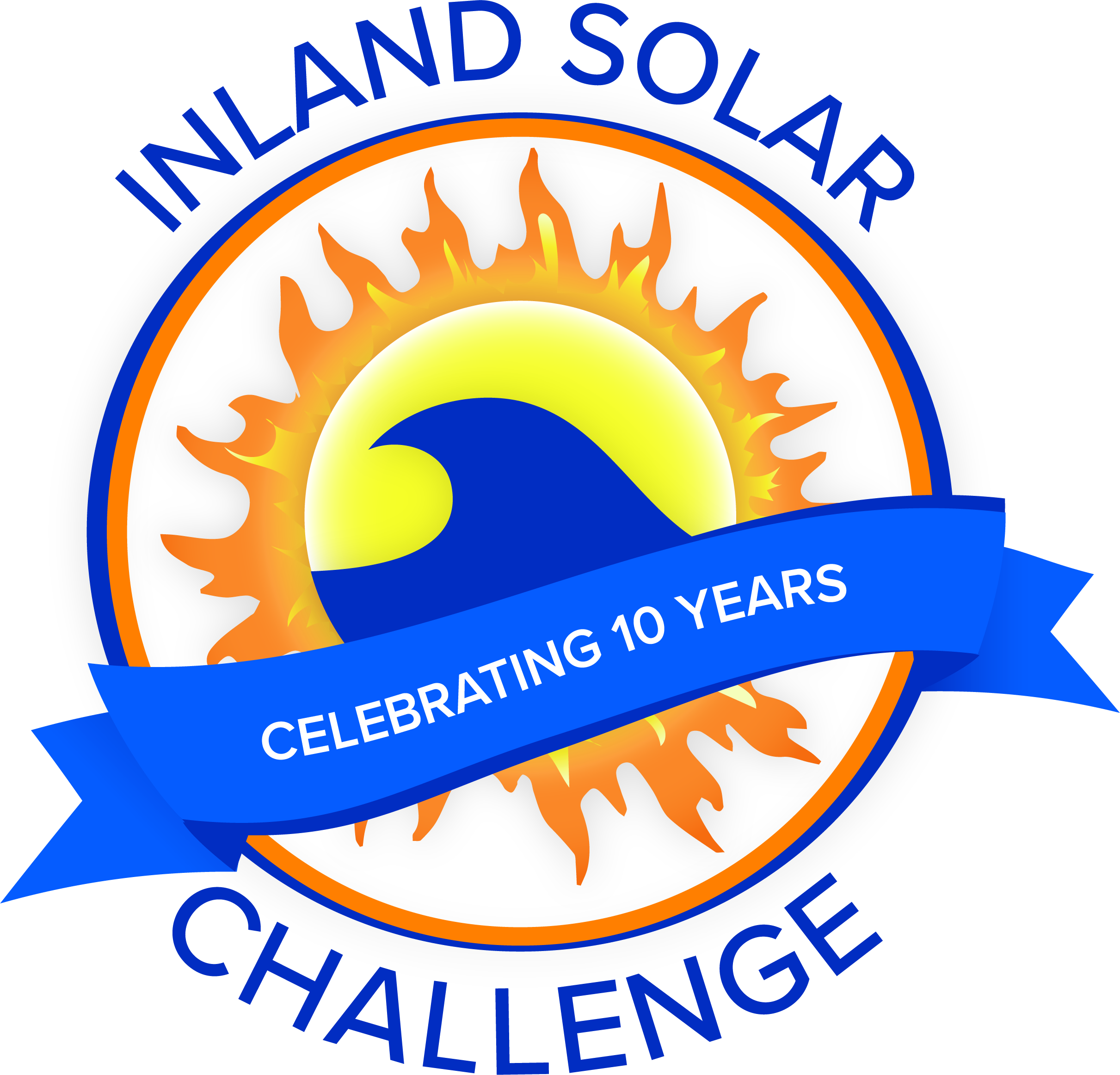 